Smokers with COPD Show a Shift in Energy and Nitrogen Metabolism at Rest and During ExerciseHolz Olaf, DeLuca David S., Röpcke Stefan, Illig Thomas, Weinberger  M. Klaus, Schudt Christian, Hohlfeld Jens M.Online Data SupplementFigure E1: Correlation between acylcarnitine C2 and total acylcarnitines separately for smokers with and without COPD and the 4 time points (1: before, 2: after 5 min, 3: at the end of exercise, 4: after 20 min rest). Data of the first exercise challenge.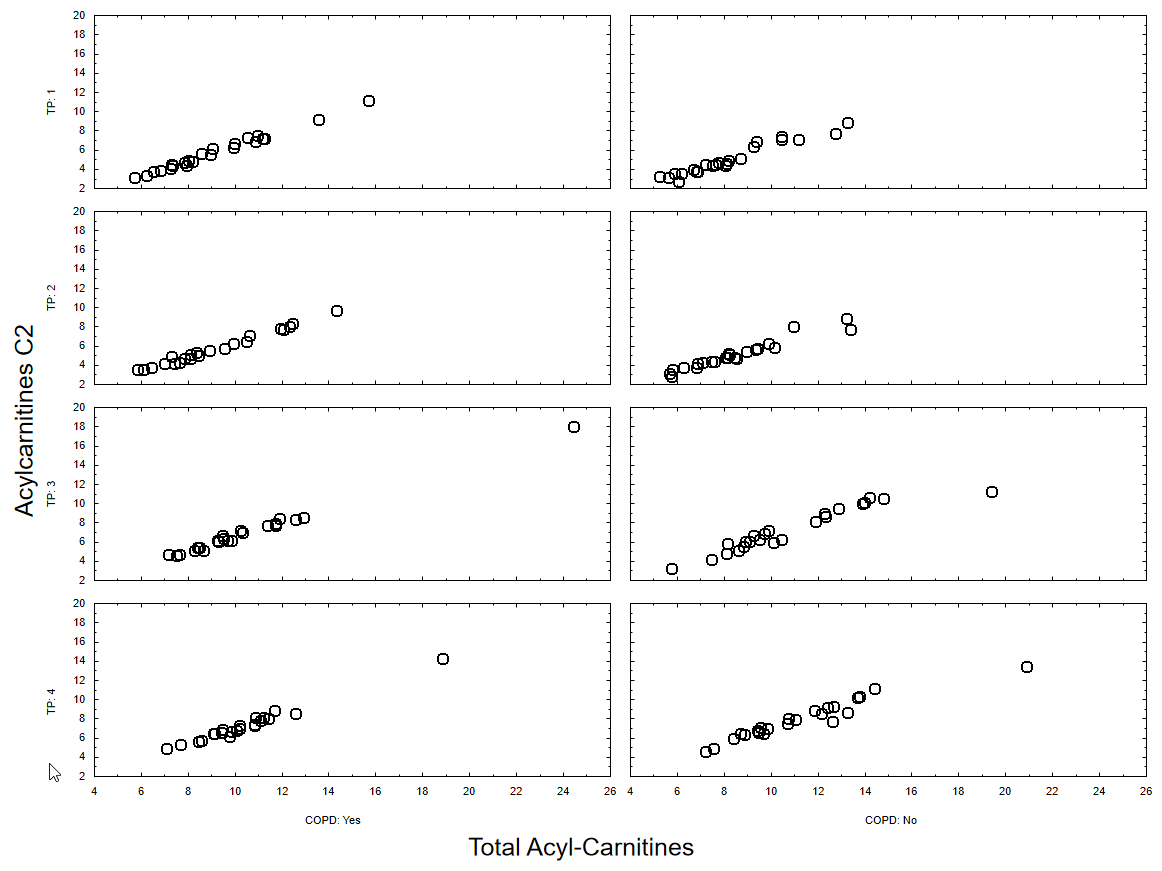 Figure E2: Correlation between lactate and pyruvate separately for smokers with and without COPD and the 4 time points (1: before, 2: after 5 min, 3: at the end of exercise, 4: after 20 min rest). Data of the first exercise challenge.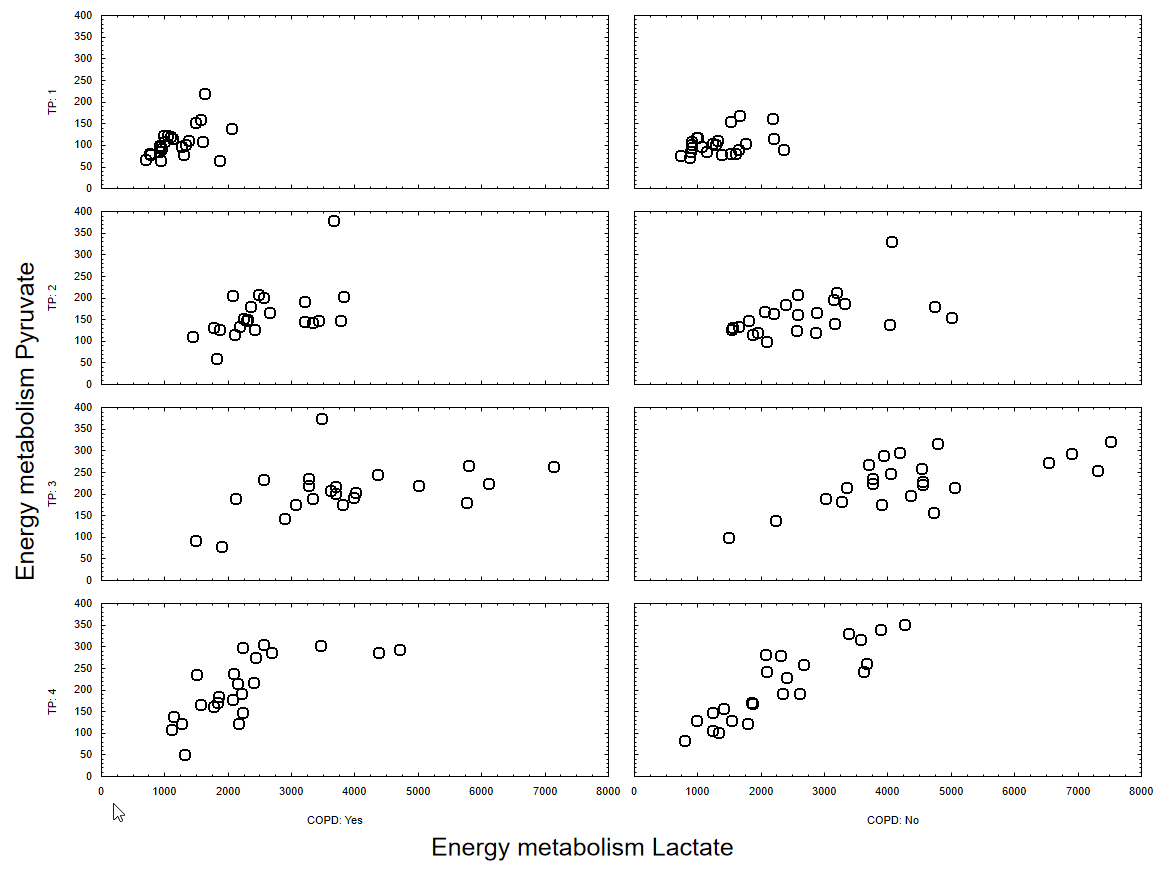 Figure E3: Correlation between GLN and ALA separately for smokers with and without COPD and the 4 time points (1: before, 2: after 5 min, 3: at the end of exercise, 4: after 20 min rest). Data of the first exercise challenge.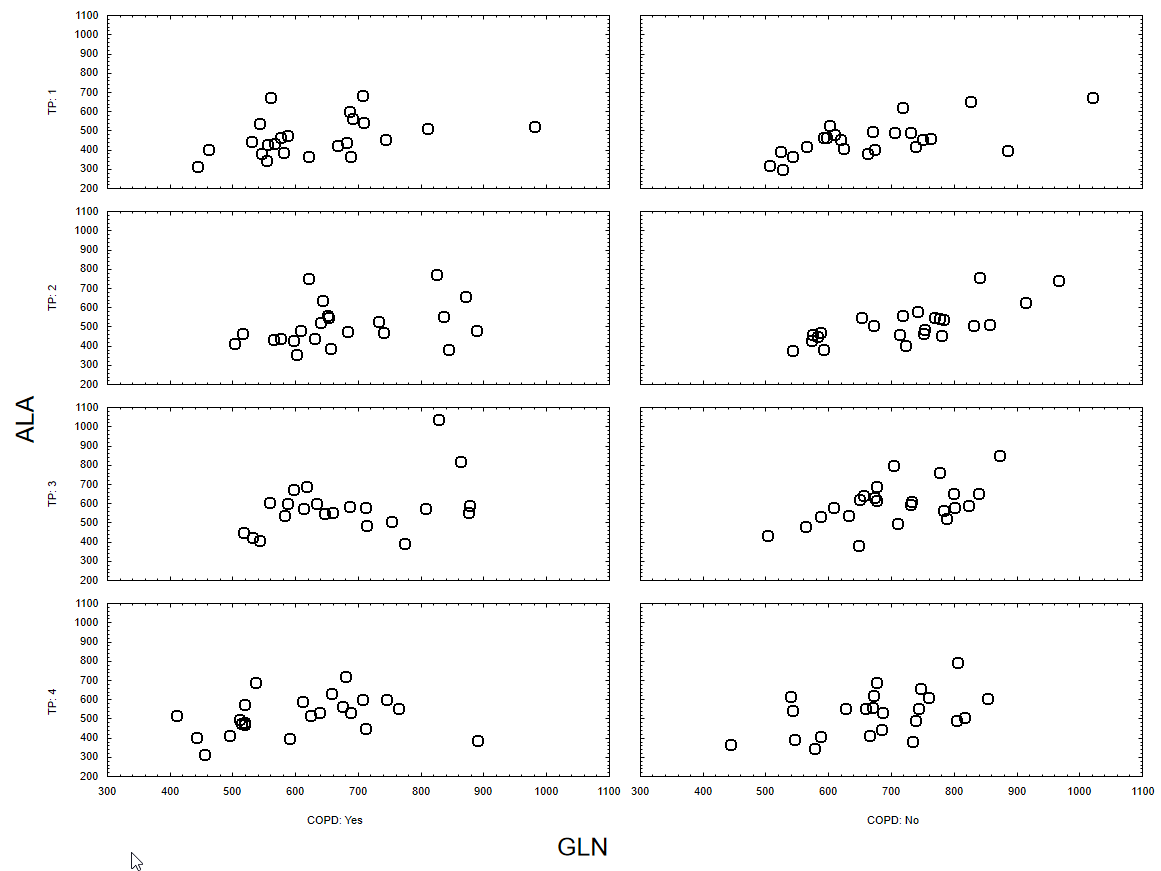 Figure E4: Correlation between GLN and BCAA separately for smokers with and without COPD and the 4 time points (1: before, 2: after 5 min, 3: at the end of exercise, 4: after 20 min rest). Data of the first exercise challenge.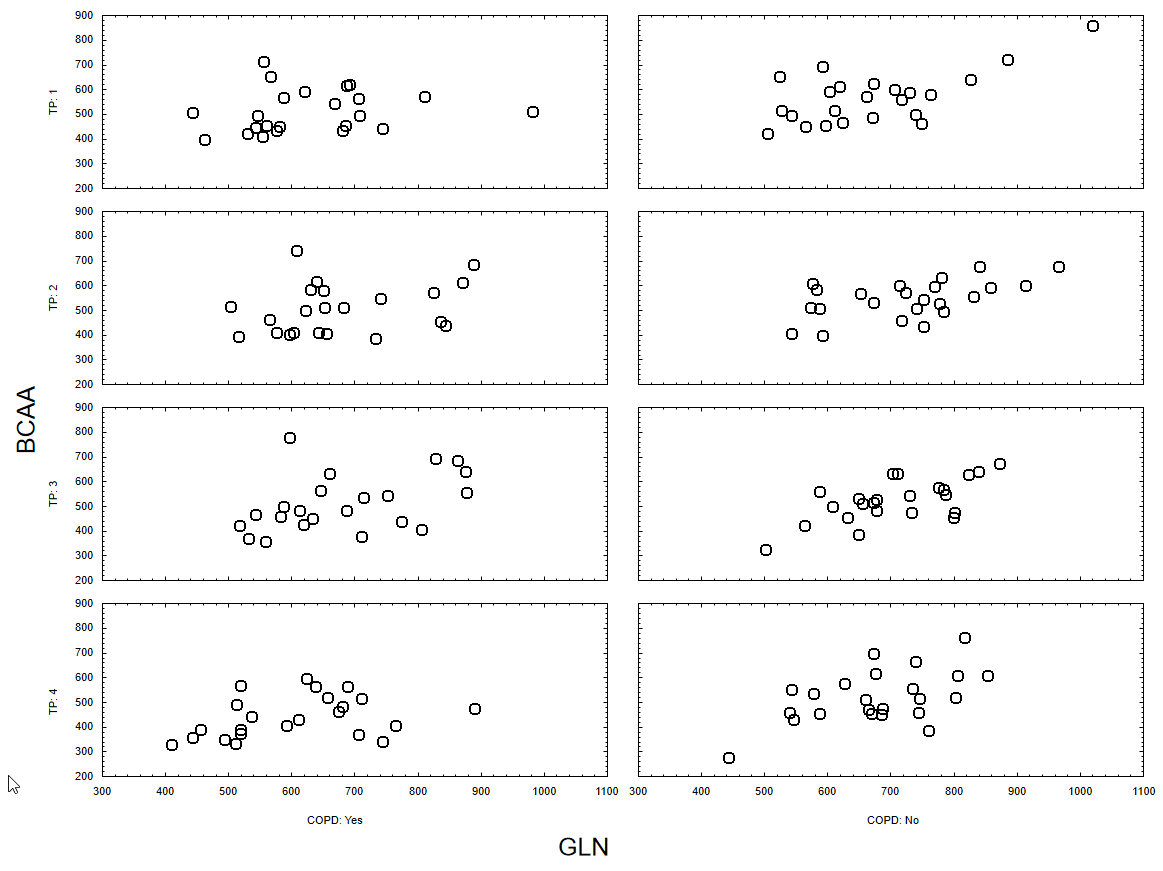 Figure E5: Correlation between GLN and ASP separately for smokers with and without COPD and the 4 time points (1: before, 2: after 5 min, 3: at the end of exercise, 4: after 20 min rest). Data of the first exercise challenge.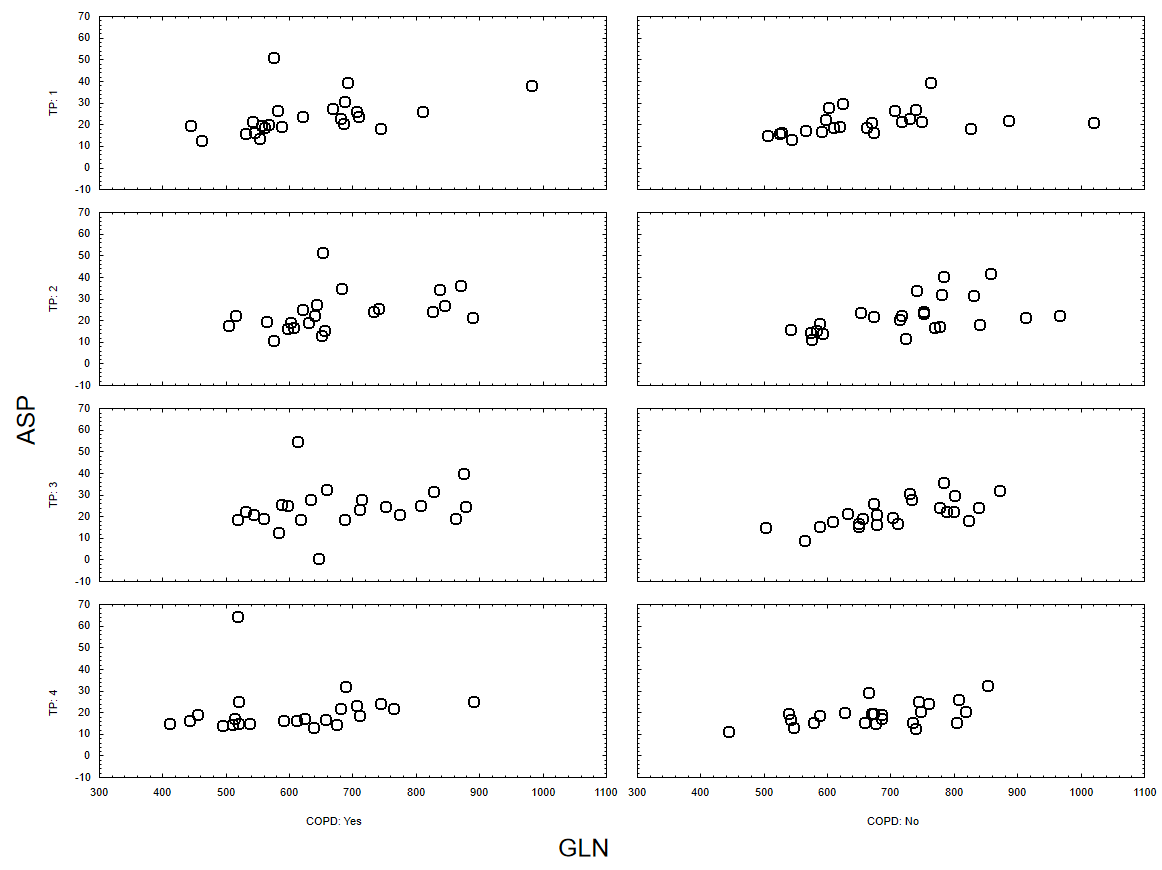 Figure E6: Correlation between duration of exercise (min) and the levels of a-KG and succinate (µM)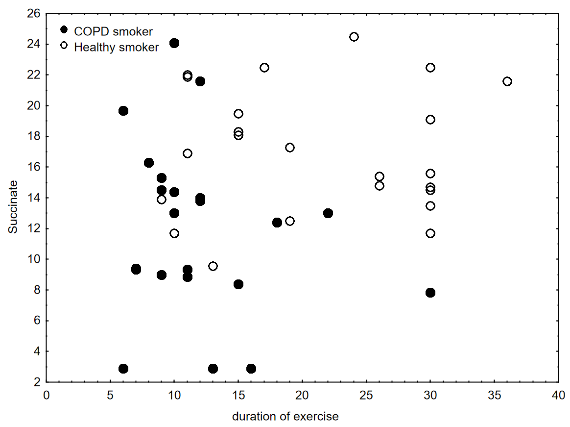 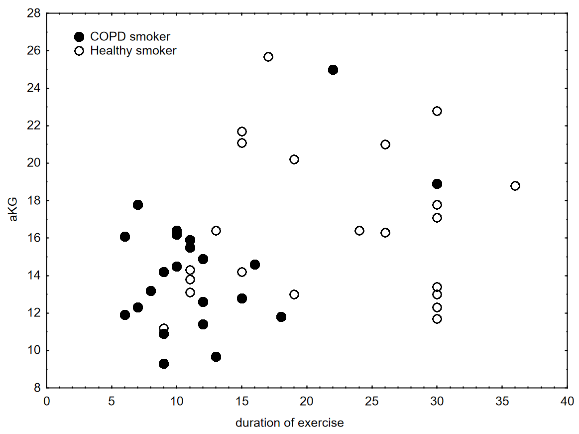 Table E1: List of parameter estimates and statistics from the mixed model analysis.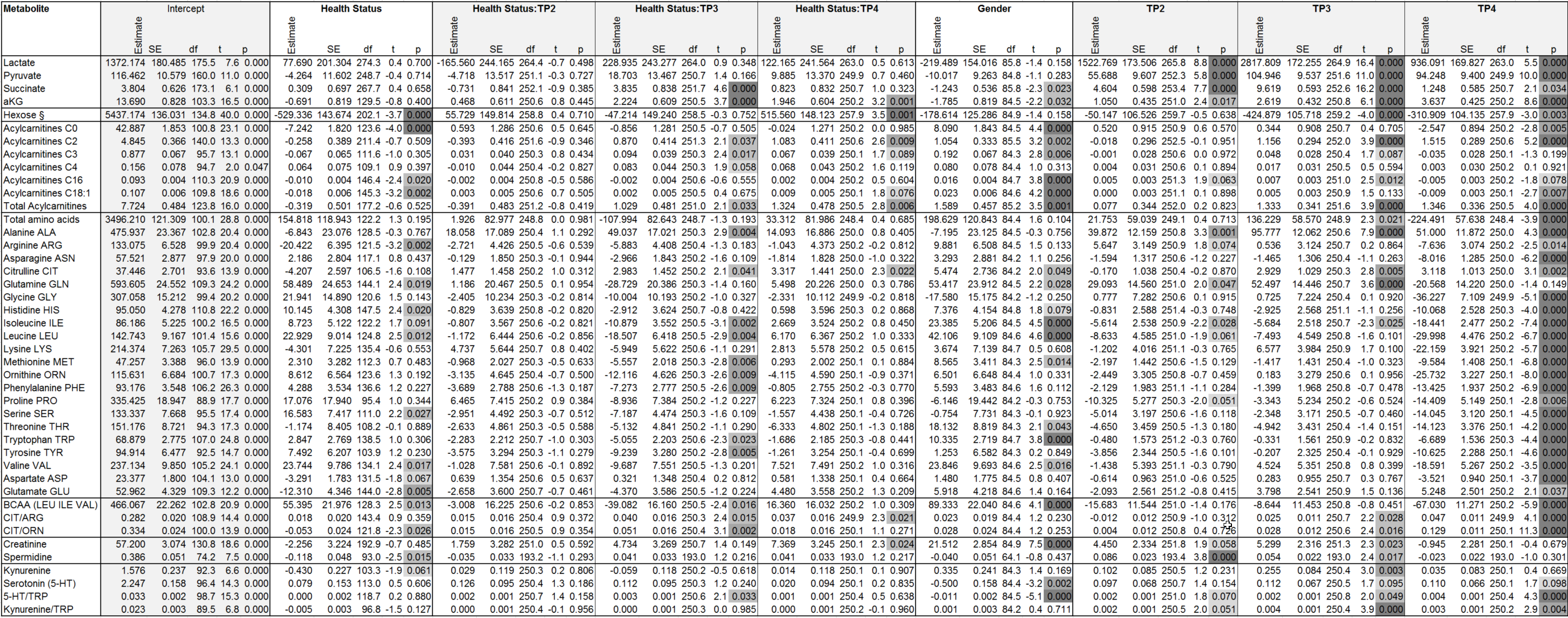 Health status is in reference to healthy smokers as baseline, and TP2,3,4 are in reference to TP1 as baseline.